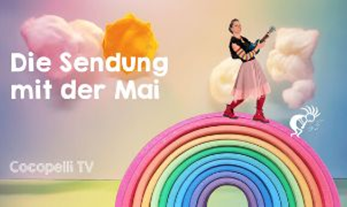 Faschingskonzert mit Mai CocopelliKein Fasching heuer? Nicht bei Mai Cocopelli. Gemeinsam mit ihrer Band lädt sie Klein und Groß zum besonderen Faschings-Event: Bereits zum zweiten Mal „beamt“ sie sich mit ihren Musikerinnen und Musikern via Livestream in die Wohnzimmer der Familien – diesmal ganz im Zeichen der „fünften Jahreszeit“. Am Sonntag, 14. Februar 2021, beginnt ab 16 Uhr das Streaming-Konzert. Gesendet wird live aus dem Panoptikum in Wels mit vier Kameras. Verkleidet und bereit für Tänze, Spiele und die beliebtesten Cocopelli-Lieder kann jede Familie entspannt von zu Hause aus in der ersten Reihe mitmachen. Pro Haushalt wird nur ein Ticket benötigt, das auf www.cocopelli.at/shop unter der Rubrik „Download“ erhältlich ist. Alle weiteren Informationen und Links werden online zugesandt. Das Konzert bleibt für weitere drei Tage online. Es besteht auch die Möglichkeit, ein VIP-Ticket mit Download des Konzertes zu erwerben, um nach Ablauf der drei Tage weiterhin das Event ansehen zu können. Blick hinter die KulissenUnter allen VIP-Tickets werden zudem 50 Plätze für eine Zoom-Session verlost. Die Gewinner*innen bekommen einen exklusiven Blick hinter die Kulissen dieser Live-Veranstaltung. Als Highlight werden die Kinder beim Konzert als Special Guests direkt auf der Cocopelli-Bühne mitmachen können: Ihr Auftritt wird am Konzerttag auf einer Leinwand als Video eingespielt.Faschingskonzert mit Mai Cocopelli – live aus dem Panoptikum in WelsSonntag, 14. Februar 2021, ab 16 Uhr im eigenen WohnzimmerTickets: www.cocopelli.at/shop unter „Downloads“Cocopelli-TV

Mai Cocopelli hat seit 2020 auch ein Online-TV Format. Unter www.cocopelli.TV gestaltet sie Sendungen, mit denen sie die Kinder zum Singen, Tanzen und Zeichnen motiviert. Die Werke  der Kinder werden auf charmante Weise in den Sendungen präsentiert. „Die Sendung mit der Mai“ wurde 2020 in der Rubrik „Kommunikation in der Krise“ für den CAESAR Werbepreis nominiert. 